Variety denominationsDocument prepared by the Office of the UnionDisclaimer:  this document does not represent UPOV policies or guidanceExecutive summary	The purpose of this document is to report on the revision of the “Explanatory Notes on Variety Denominations under the UPOV Convention” (document UPOV/EXN/DEN).	Proposals for amending the variety denomination classes for Brassica and creating new classes within Allium and Prunus are presented in document TWP/7/4 “Denomination classes for Allium, Brassica and Prunus.	The TC, at its fifty-eight session, noted that, subject to agreement by the CAJ, the proposed revision of document UPOV/EXN/DEN/1 for including the genus “×Trititrigia” in variety denomination Class 201 would be presented for adoption by the Council in 2022, as set out in document TC/58/4, paragraphs 17 and 18 (see document TC/58/31 “Report”, paragraph 17)	The Council, at its fifty-sixth session adopted a revision of document UPOV/EXN/DEN/1 “Explanatory Notes on Variety Denominations under the UPOV Convention”, on the basis of the proposed amendments presented in Annex I to document C/56/3 (see document C/56/15 “Report”, paragraph 30).[End of document]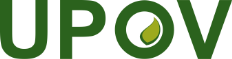 EInternational Union for the Protection of New Varieties of PlantsTechnical Working Party for VegetablesFifty-Seventh SessionAntalya, Türkiye, May 1 to 5, 2023Technical Working Party for Agricultural CropsFifty-Second SessionVirtual meeting, May 22 to 26, 2023Technical Working Party for Ornamental Plants and Forest TreesFifty-Fifth SessionVirtual meeting, June 12 to 16, 2023Technical Working Party for Fruit CropsFifty-Fourth SessionNîmes, France, July 3 to 7, 2023TWP/7/8Original:  EnglishDate:  April 26, 2023